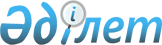 Об установлении квоты на привлечение иностранной рабочей силы для осуществления трудовой деятельности на территории Республики Казахстан на 2001 годПостановление Правительства Республики Казахстан от 5 марта 2001 года N 328



          В соответствии с Законом Республики Казахстан от 23 января 2001 года 
 
 Z010149_ 
  "О занятости населения" Правительство Республики Казахстан 
постановляет:




          1. Установить квоту на привлечение иностранной рабочей силы для 
осуществления трудовой деятельности на территории Республики Казахстан 
(далее - квота) на 2001 год в размере 0,15 % к численности экономически 
активного населения.




          2. Министерству труда и социальной защиты населения Республики 




Казахстан в месячный срок распределить численность квоты по областям, 
городам Астаны и Алматы.
     3. Настоящее постановление вступает в силу со дня подписания и 
подлежит опубликованию.
     
     Премьер-Министр
     Республики Казахстан
     
     
     (Специалисты: Мартина Н.А.,
                   Цай Л.Г.)
     
    
      
      


					© 2012. РГП на ПХВ «Институт законодательства и правовой информации Республики Казахстан» Министерства юстиции Республики Казахстан
				